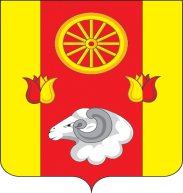 АДМИНИСТРАЦИЯКраснопартизанского сельского поселенияПОСТАНОВЛЕНИЕ12.08.2022                                                   № 98			     п. КраснопартизанскийО внесении изменений в постановлениеАдминистрации Краснопартизанского сельского поселения от 25.06.2018 № 57В связи с кадровыми изменениями состава совета,ПОСТАНОВЛЯЮ:1.Внести изменение в приложение №1, к постановлению Администрации Краснопартизанского сельского поселения от 25.06.2018 №57 «О создании Малого совета по вопросам межэтнических отношений при Администрации Краснопартизанского сельского поселения» изложив его в редакции согласно приложению №1 к настоящему постановлению.2. Постановление от 03.08.2020 года №11 «О внесении изменений в постановление Администрации Краснопартизанского сельского поселения от 25.06.2018 года №57» признать утратившим силу.3. Контроль за выполнением настоящего постановления оставляю за собой.Глава АдминистрацииКраснопартизанского сельского поселения                                   Б. А. Макаренко        Приложение № 1к постановлению Администрации Краснопартизанского сельского поселенияот 12.08.2022 №98	          СОСТАВМалого совета по вопросам межэтнических отношений при Администрации Краснопартизанского сельского поселения1Макаренко Борис АлексеевичГлава Администрации Краснопартизанского сельского поселения, председатель Малого совета2Вдовенко Елена Николаевна Старший инспектор по правовой, архивной и кадровой работе, регистрационному учету Администрации Краснопартизанского сельского поселения, заместитель председателя Малого совета3Золотарёва Екатерина Алексеевна Старший инспектор по работе с молодежью, культуре, физической культуре и спорту, национальным отношениям,секретарь Малого советаЧлены Малого совета:Члены Малого совета:Члены Малого совета:4Кравцова Галина ЛеонидовнаДиректор МБОУ Краснопартизанской СШ(по согласованию)5Лобачев Александр СергеевичУУП МО МВЛ России «Ремонтненский» (по согласованию)6Сидоренко Павел ЯковлевичПредседатель Собрания депутатов – глава Краснопартизанского сельского поселения7Чернета Кристина ВладимировнаДиректор МКУК «Краснопартизанский СДК»8Гасангаджиев Магомед АдуллаевичПредставитель даргинской диаспоры9Гаркаев Абдулазис МахмудовичПредставитель чеченской диаспоры10Порохня Сергей ИвановичКомандир ДНД11Порохня Лариса ВладимировнаВедущий специалист по земельным и имущественным отношениям